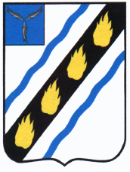 АДМИНИСТРАЦИЯМЕЧЕТНЕНСКОГО МУНИЦИПАЛЬНОГО ОБРАЗОВАНИЯСОВЕТСКОГО МУНИЦИПАЛЬНОГО РАЙОНАСАРАТОВСКОЙ ОБЛАСТИПОСТАНОВЛЕНИЕот 09.06.2022 № 32с.МечетноеОб утверждении Положения о порядке создания, реорганизации,ликвидации муниципальных унитарных предприятий Мечетненскогомуниципального образования         В соответствии с Гражданским кодексом Российской Федерации, Федеральным законом от 14.11.2002 г. № 161-ФЗ "О государственных и муниципальных унитарных предприятиях", Федеральным, законом от 06.10.2003 г. № 131-Ф3 "Об общих принципах организации местного самоуправления в Российской Федерации",    руководствуясь Уставом Мечетненского муниципального образования, администрация Мечетненского муниципального образования П О С Т А Н О В Л Я Е Т:       1.Утвердить Положение о порядке создания, реорганизации, ликвидации муниципальных унитарных предприятий Погорельского сельсовета согласно приложению.       2. Настоящее постановление вступает в силу со дня его официального опубликования в установленном порядке.И.о.главы Мечетненскогомуниципального образования                                                  И.И. Леонова                                                                       Приложение к постановлению                                                                                     администрации Мечетненского                                                                                  муниципального образования                                                                   от 09.06.2022г.№ 32Положение
о порядке создания, реорганизации, ликвидации муниципальных унитарных предприятий Мечетненского муниципального образованияНастоящее Положение разработано в соответствии с Гражданским кодексом Российской Федерации, Федеральным законом от 14.11.2002 г. № 161-ФЗ "О государственных и муниципальных унитарных предприятиях", Федеральным законом от 06.10.2003 г. № 131-ФЗ "Об общих принципах организации местного самоуправления в Российской Федерации", на основании Устава Мечетненского муниципального образования, в целях введения единой процедуры создания, реорганизации, ликвидации муниципальных унитарных предприятий в Мечетненском муниципальном образовании.1. Общие положения1.1. Муниципальное унитарное предприятие (далее по тексту - Предприятие) - коммерческая организация, не наделенная правом собственности на имущество, закрепленное за ней собственником.Имущество Предприятия принадлежит ему на праве хозяйственного ведения или на праве оперативного управления, является неделимым и не может быть распределено по вкладам (долям, паям), в том числе между работниками Предприятия.1.2. При Мечетненском муниципальном образовании могут создаваться и действовать следующие виды Предприятий:- муниципальное унитарное предприятие, основанное на праве хозяйственного ведения, - муниципальное предприятие;- муниципальное унитарное предприятие, основанное на праве оперативного управления, - муниципальное казенное предприятие.1.3. Учредителем Предприятий является Мечетненское муниципальное образование в лице главы Мечетненского муниципального образования.1.4. Предприятие распоряжается переданным ему имуществом исключительно в соответствии с Уставом и целевым назначением имущества, определенным при его передаче.1.5. Предприятие не вправе продавать принадлежащее ему недвижимое имущество, сдавать его в аренду, отдавать в залог, вносить в качестве вклада в уставный (складочный) капитал хозяйственного общества и товариществ или иным способом распоряжаться таким имуществом без согласия учредителя.Предприятие, являющееся арендатором земельного участка, находящегося в муниципальной собственности не вправе: сдавать такой земельный участок в субаренду; передавать свои права и обязанности по договору аренды другим лицам (перенаем); отдавать арендные права в залог; вносить арендные права в качестве вклада в уставной капитал хозяйственных товариществ и обществ или в качестве паевого взноса в производственный кооператив.1.6. Предприятие отвечает по своим обязательствам самостоятельно, за исключением случаев, прямо предусмотренных в законе.1.7. Предприятие должно иметь круглую печать, содержащую его полное фирменное наименование на русском языке и указание его места нахождения. Предприятие вправе иметь штампы и бланки со своим фирменным наименованием, собственную эмблему, а также зарегистрированный в установленном порядке товарный знак и другие средства индивидуализации.1.8. Предприятие может от своего имени приобретать и осуществлять имущественные и личные неимущественные права, нести обязанности, быть истцом и ответчиком в суде.1.9. Предприятие имеет самостоятельный баланс; создается без ограничения срока, если иное не установлено Уставом.2. Порядок создания Предприятия2.1. Предложение о необходимости создания Предприятия вносится главе Мечетненского муниципального образования. В предложении о создании указываются:- цель создания Предприятия, его предмет и основной вид деятельности;- перечень и стоимость имущества, закрепляемого за Предприятием на праве хозяйственного ведения или на праве оперативного управления;- размер уставного фонда Предприятия и источники его формирования (только в отношении Предприятий, основанных на праве хозяйственного ведения).2.2. В случае утверждения главой Мечетненского муниципального образования предложения о создании Предприятия, администрацией готовится Устав Предприятия, который утверждается постановлением главы Мечетненского муниципального образования, для дальнейшей государственной регистрации в налоговом органе.Предприятие считается созданным как юридическое лицо со дня внесения соответствующей записи в ЕГРЮЛ.Для государственной регистрации Предприятия представляется постановление главы Мечетненского муниципального образования о создании Предприятия, Устав Предприятия, сведения о составе и стоимости имущества, закрепленного за ним на праве хозяйственного ведения или на праве оперативного управления и иные документы в соответствии с действующим законодательством.3. Управление Предприятием3.1. Управление Предприятием осуществляется в соответствии с его Уставом, настоящим Положением и действующим законодательством.3.2. Назначение руководителя Предприятия осуществляет глава Мечетненского муниципального образования, с которым заключается трудовой договор.Руководитель Предприятия является единоличным исполнительным органом муниципального унитарного предприятия.Руководитель Предприятия подотчетен Главе Мечетненского муниципального образования. 3.3. Руководитель Предприятия действует от имени Предприятия без доверенности, в том числе представляет его интересы, совершает в установленном порядке сделки от имени Предприятия, утверждает структуру и штаты Предприятия, осуществляет прием на работу работников Предприятия, заключает с ними, изменяет и прекращает трудовые договоры, издает приказы, доверенности в порядке, установленном законодательством.Руководитель Предприятия при осуществлении своих прав и исполнении обязанностей должен действовать в интересах Предприятия добросовестно и разумно.Руководитель Предприятия несет в установленном законом порядке ответственность за убытки, причиненные Предприятию его виновными действиями (бездействием), в том числе в случае утраты имущества Предприятия.Глава муниципального образования вправе предъявить иск к руководителю Предприятия о возмещении убытков, причиненных Предприятию.3.4. Руководитель Предприятия не вправе: быть учредителем (участником) юридического лица, занимать должности и заниматься другой оплачиваемой деятельностью в государственных органах, органах местного самоуправления, коммерческих и некоммерческих организациях, кроме преподавательской, научной и иной творческой деятельности, заниматься предпринимательской деятельностью, быть единоличным исполнительным органом или членом коллегиального исполнительного органа коммерческой организации, за исключением случаев, если участие в органах коммерческой организации входит в должностные обязанности данного руководителя, а также принимать участие в забастовках.4. Контроль за деятельностью Предприятия4.1. Контроль за деятельностью Предприятия осуществляет администрация Мечетненского муниципального образования, в соответствии с действующим законодательством.4.2. Контроль за деятельностью Предприятия осуществляется по следующим основным направлениям:- соответствие деятельности его уставным задачам;- целевое расходование средств, выделяемых из бюджета сельсовета;- обоснованность устанавливаемых цен и тарифов на товары и услуги/работы;- эффективность и целевое использование имущества и его сохранность;- иным направлениям деятельности в соответствии с действующим законодательством.Предприятие по окончании отчетного периода представляет уполномоченному органу бухгалтерскую отчетность (бухгалтерский баланс; отчет о прибылях и убытках; приложений к ним, предусмотренных нормативными актами; аудиторское заключение, подтверждающего достоверность бухгалтерской отчетности Предприятия, если она в соответствии с федеральными законами подлежит обязательному аудиту или обязательной ревизии; пояснительную записку).5. Порядок реорганизации и ликвидации Предприятия5.1. Реорганизация (слияние, присоединение, разделение, выделение, преобразование), а также ликвидация Предприятия осуществляется в том же порядке, что и создание Предприятия, или по решению суда в соответствии с действующим законодательством.